                                                                                       TO: TAMESIDE MBC                                         LA Ref:Name of Applicant:  …………………………………………………………………………………………………………………………………………………Address:  …………………………………………………………………………………………………………………………………………………………………                 …………………………………………………………………………………………………………………………………………………………………Tel No:  ………………………………..    Fax…………………………………..   Email:  ……………………………………………………………………..Purchase Order Number for Invoice (if required): …………………………………………………………………………………………………….Location of proposed traffic management Address:  ………………………………………………………………………………………………………………………………………………………………..Why is the road space required? ……………………………………………………………………………………………………………………………Category of Work (Tick where applicable)Traffic Control (Tick where applicable)(Applications road/footway closures are available on the Council’s website, there will be an additional charge)National Grid co-ordinates:  START …………………………………………………..    END  ………………………………………………………..Proposed Start Date ………………………………………………….    Proposed End Date  ………………………………………………………..I/We agree in the event of being granted consent to do so, to indemnify the Council against all claims or damages arising from the traffic management set up applied for under this licence. Signed:  …………………………………………………………………….Print Name:  ………………………………………………………………………………………   Dated:  ………………………………………………………….Before any consent is granted the following information must be provided together with the advance payment of £100 to cover the cost of site inspections and an administration fee.                                                       Tameside MBC Engineering & Environmental Services                         FORM HA171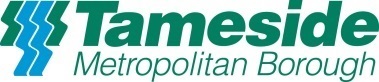 NRASWA 1991SECTION 59 LICENCEAPPLICATION AND AGREEMENT TO INSTALL TRAFFIC MANAGEMENT ON THE HIGHWAY –COORDINATION PURPOSES ONLYOccupyingVergeOccupyingFootwayOccupyingCarriagewayImmediate(Emergency or Urgent)Minor(1 to 3 days duration)Standard(4 to 10 days duration) Major (11 days or greater duration)Stop/Go BoardsTemp Traffic SignalsRoad ClosureFootway ClosureOut of Hours WorkingPriority FlowNot to be Used1Traffic Management PlanApplications for road/footway closures are available on the Council’s website, there will be an additional charge)   Return To: trafficoperations@tameside.gov.uk     Tameside MBCRisk ManagementTame Street DepotSK15 1ST2Certificate of Public Liability Insurance £5,000,000 minimum   Return To: trafficoperations@tameside.gov.uk     Tameside MBCRisk ManagementTame Street DepotSK15 1ST3NRASWA Accreditation   Return To: trafficoperations@tameside.gov.uk     Tameside MBCRisk ManagementTame Street DepotSK15 1ST4Fee of £100   Return To: trafficoperations@tameside.gov.uk     Tameside MBCRisk ManagementTame Street DepotSK15 1ST